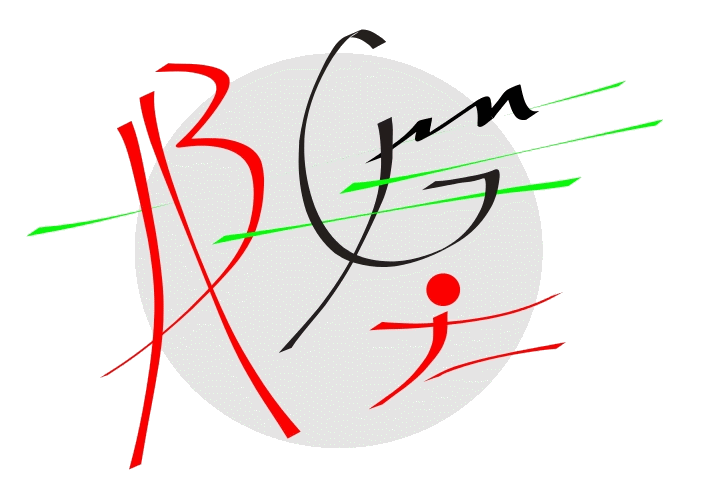 	        NOM :      				DATE DE NAISSANCE : 01/01/2018             PRÉNOM :      	                    		  1 – VACCINATION  (se référer au carnet de santé et aux certificats de vaccinations de l’enfant). Pas de photocopieSI L’ENFANT N’A PAS LES VACCINS OBLIGATOIRES JOINDRE UN CERTIFICAT MEDICAL DE CONTRE- INDICATIONATTENTION : LE VACCIN ANTI-TÉTANIQUE NE PRÉSENTE AUCUNE CONTRE-INDICATION2 – RENSEIGNEMENTS MEDICAUX CONCERNANT L’ENFANTL’enfant suit-il un traitement médical pendant sa présence au camp d’été gym ? 	OUI		NONSi OUI, joindre une ordonnance récente et les médicaments correspondants(Boite de médicaments dans leurs emballages d’origines marquées au nom de l’enfant avec la notice)Aucun médicament ne pourra être pris sans ordonnanceINDIQUEZ  CI-APRES LES DIFFICULTÉS DE SANTÉ (MALADIES, ACCIDENTS, CRISES CONVULSIVES, HOSPITALISATION, OPÉRATION, REÉDUCATION…) EN PRÉCISANT LES PRÉCAUTION A PRENDRE.
3 – INFORMATIONS COMPLÉMENTAIRES (à renseigner obligatoirement).4 – AUTORISATIONSJ’autorise mon enfant à participer aux activités physiques et sportives		OUI 		NON J’autorise mon enfant à participer aux activités nautiques surveillées		OUI 		NON Autorisation de transport en véhicule de service et car de location		OUI 		NON 5 – RESPONSABLES DE L’ENFANTNOM :      					PRENOM :      	ADRESSE :      	TEL FIXE :      		TEL PORTABLE :	     			TEL TRAVAIL :      NOM ET TEL DU MEDECIN TRAITANT (facultatif) :      Je soussigné,     					responsable légal de l’enfant, déclare exact les renseignements portés sur cette fiche et autorise l’équipe d’animation a prendre, le cas échéant, toutes mesures (traitements médical, hospitalisation, intervention chirurgicale) rendues nécessaires par l’état de l’enfant, ceci suivant les prescriptions d’un médecin et/ou un service d’urgence seuls habilités à définir l’hôpital de secteur.	Date : 01/01/2018							Signature :	VACCINSOBLIGATOIRESOUINONDATES DES DERNIERSRAPPELSVACCINS RECOMMANDÉSDATESDiphtérieHépatite BTétanosRubéole-Oreillons-RougeolePoliomyéliteCoquelucheOu DT polioAutres (préciser)     Ou TétracoqBCGA titre indicatif, l’enfant a-t-il déjà eu les maladies suivantes ?OUINONRubéoleVaricelleAngineScarlatineCoquelucheOtiteRougeoleOreillonsRhumatisme articulaire aigüeAllergiesOUINONAsthmeAlimentairesMédicamenteusesAutres     Préciser la cause de l’allergie et la conduite à tenir.     P.A.I (Projet d’accueil individualisé) en cours. (Joindre le protocole et toutes informations utiles)Votre enfant porte-t-ilOUINONdes lentilles des lunettes (au besoin prévoir un étui au nom de l’enfant).des prothèses auditives (au besoin prévoir un étui au nom de l’enfant).des prothèses ou appareils (au besoin prévoir un étui au nom de l’enfant).Autres recommandations (ex : qualité de peau, crème solaire …)     